Администрация Олонецкого национального муниципального районаКомиссия по предупреждению и ликвидации чрезвычайных ситуацийи обеспечению пожарной безопасности(КЧСиПБ)Утверждаю  Председатель КЧСиПБ, глава администрации Олонецкого национального муниципального района_____________________С.К. ПрокопьевПРОТОКОЛ ЗАСЕДАНИЯ26.09.2016 года  											№ 8Присутствовали:- Нюппиев И.Н., начальник отдела МРГОиЧС администрации района;- Мокеева Л.И. – и.о. начальника Олонецкой ветеринарной станции;- Федорова Н.А., государственный инспектор отдела регионального государственного ветеринарного надзора Управления ветеринарии Республике Карелия;- Ульянова Е.В. – государственный инспектор отдела пограничного и внутреннего ветеринарного контроля и надзора Управления Россельсхознадзора по Республике Карелия, Архангельской области и Ненецкому автономному округу;- Хлудов Г.М. – заместитель начальника Территориального отдела Роспотребнадзора в г. Сортавала, Питкяранском, Лахдеденпохском и Олонецком районах;- Ларин Д.С. – заместитель начальника отдела МВД России по Олонецкому району;- Самуков Ю.А. – старший дознаватель ОНД Олонецкого и Питкяранского районов УНДиПР ГУ МЧС России по Республике Карелия; - Захаров П.Ю., старший государственный охотничий инспектор по Олонецкому району; - Минин Ю.И. – глава Олонецкого городского поселения;- Козлова А.В. - глава администрации Мегрегского сельского поселения;- Корнилова И.Н. - глава  Туксинского сельского поселения;- Степанова Т.В.- и.о. главы администрации Видлицкого сельского поселения.Р  Е  Ш  Е  Н  И  Епо вопросу:  «О проведении профилактических мероприятий, направленных на предотвращение заноса африканской чумы свиней на территорию Олонецкого национального муниципального района, в связи с возникновением очагов африканской чумы свиней  в  Архангельской и Вологодской областях».1. Рекомендовать Олонецкой ветеринарной станции: 1.1. Направить в районную газету «Олония» и в администрацию района для размещения на официальном сайте информацию о регистрации вспышек африканской чумы свиней в Архангельской и Вологодской областях и о необходимости соблюдения ветеринарно-санитарных правил; 1.2. Обеспечить запас дезинфицирующих и технических средств для проведения дезинфикации, спецодежды, средств индивидуальной защиты, лабораторного инвентаря, обеспечивающих выполнение противоэпизоотических мероприятий на случай возникновения АЧС;1.3. Усилить контроль за оформлением ветеринарно-сопроводительных документов  на свиней и свиноводческую продукцию, полученную в результате их убоя и переработки;1.4. Ввоз и  вывоз свиней за пределы Олонецкого района, перемещение по территории района осуществлять по письменному согласованию (разрешению) Олонецкой ветеринарной станции;1.5. Усилить контроль за соответствием свиноводческих хозяйств требованиям Ветеринарных правил содержания свиней в целях их воспроизводства, выращивания и реализации, утвержденных приказом Минсельхоза России от 29.03.2016 № 114, Правил определения зоосанитарного статуса свиноводческих хозяйств, а также организаций осуществляющих убой свиней, переработку и хранение продукции свиноводства, утвержденных приказом Минсельхоза России  от 23.07.2010 № 258.2. Рекомендовать отделу пограничного и внутреннего ветеринарного контроля и надзора по Олонецкому району Управления Россельхознадзора по Республике Карелия, Архангельской области и Ненецкому автономному округу,  отделу регионального государственного ветеринарного надзора Управления ветеринарии Республике Карелия:2.1. Усилить контроль:- за ввозом (вывозом), перемещением по территории Олонецкого района Республики Карелия свиней, продукции свиноводства, не подвергнутой тепловой обработке, обеспечивающей гибель возбудителя АЧС, а также за оформлением на них ветеринарных сопроводительных документов;- за проведением лабораторных исследований, в том числе на АЧС, при вынужденном убое свиней и добытых на охоте диких кабанов;- за наличием договоров у хозяйствующих субъектов, осуществляющих содержание и убой свиней, переработку, хранение и реализацию свиноводческой продукции с  госветслужбой Олонецкого района;2.2. Усилить контроль во взаимодействии с ОМВД России по Олонецкому району:- за автотранспортом, перевозящим животных и животноводческую продукцию;- за осуществлением несанкционированной торговли продукции животного происхождения;2.2. Направить предприятиям общественного питания, расположенным на территории Олонецкого района,  требования ветеринарного законодательства по реализации пищевых отходов населению.3. Рекомендовать главам городского и сельских поселений:3.1. Уведомлять органы ветеринарного надзора о продаже сырой не переработанной продукции животного происхождения на ярмарках, проводимых на территориях поселений, а также в несанкционированных местах;3.2. 	Производить учет свинопоголовья содержащегося в сельскохозяйственных предприятиях, крестьянских фермерских хозяйствах и личных подсобных хозяйствах, расположенных на территориях поселений.4. Администрации Олонецкого национального муниципального района разместить на официальном сайте Олонецкого района информацию о регистрации вспышек африканской чумы свиней в Архангельской и Вологодской областях и о необходимости соблюдения ветеринарно-санитарных правил.5. Рекомендовать старшему государственному охотничьему инспектору по Олонецкому району довести информацию о возникновении очагов африканской чумы свиней  на территориях Архангельской и Вологодской областей до охотников и о необходимости передачи информации о случаях обнаружения трупов диких животных (кабанов) в Олонецкую ветеринарную станцию.  6. Руководителям образовательных учреждений района и МБУ «Олонецкий центр творчества и досуга»  предоставлять в Олонецкую ветеринарную станцию информацию о проведении развлекательных мероприятий с участием животных до начала проведения указанных мероприятий.Начальник отдела МРГОиЧС                                                                                  И.Н. Нюппиев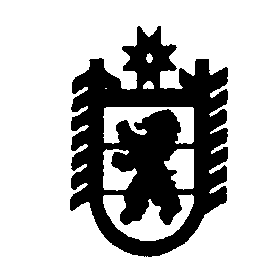 